Plastyka 30.03.2020Proszę się zapoznać z materiałami zawartymi w podręczniku na stronie 44-46.Zapisać temat: Kompozycja centralna – cechy charakterystyczne.Omówienie tematu. Rolą tej kompozycji jest przedstawianie czegoś w centrum uwagi. W centrum kartki umieszczany jest główny element np. postać.Zadanie do wykonania: z kolorowego papieru powycinaj różnej wielkości figury geometryczne (koło, prostokąt, kwadrat, trójkąt) i przy ich pomocy stwórz kompozycję centralną. Dane figury przyklejaj do kartki aby po ich ulżeniu powstała jakaś postać np. pajacyk czy zwierzę, domek, roślina lub drzewo albo coś innego. Pomysł należy do ciebie. Zagospodaruj całą kartkę z bloku.Oto kilka moich podpowiedzi.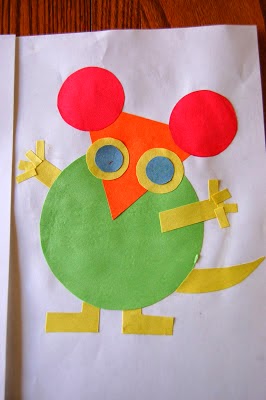 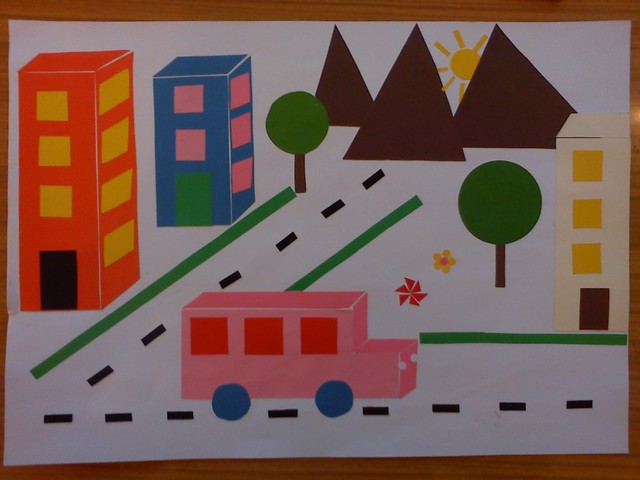 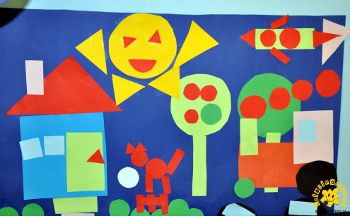 